Подведение итогов года23 декабря 2022 года в Приаргунском муниципальном округе  состоялось традиционное торжественное мероприятие, посвященное подведению итогов года. На мероприятии присутствовали главы сельских, городских администраций, депутаты Совета Приаргунского муниципального округа, руководители организаций, жители округа. Глава округа представил доклад о результатах деятельности округа и поздравил присутствующих с наступающим Новым годом. Люди, внесшие весомый вклад в развитие Приаргунского округа отмечены грамотами, благодарственными письмами. Творческие коллективы подарили всем музыкальные подарки.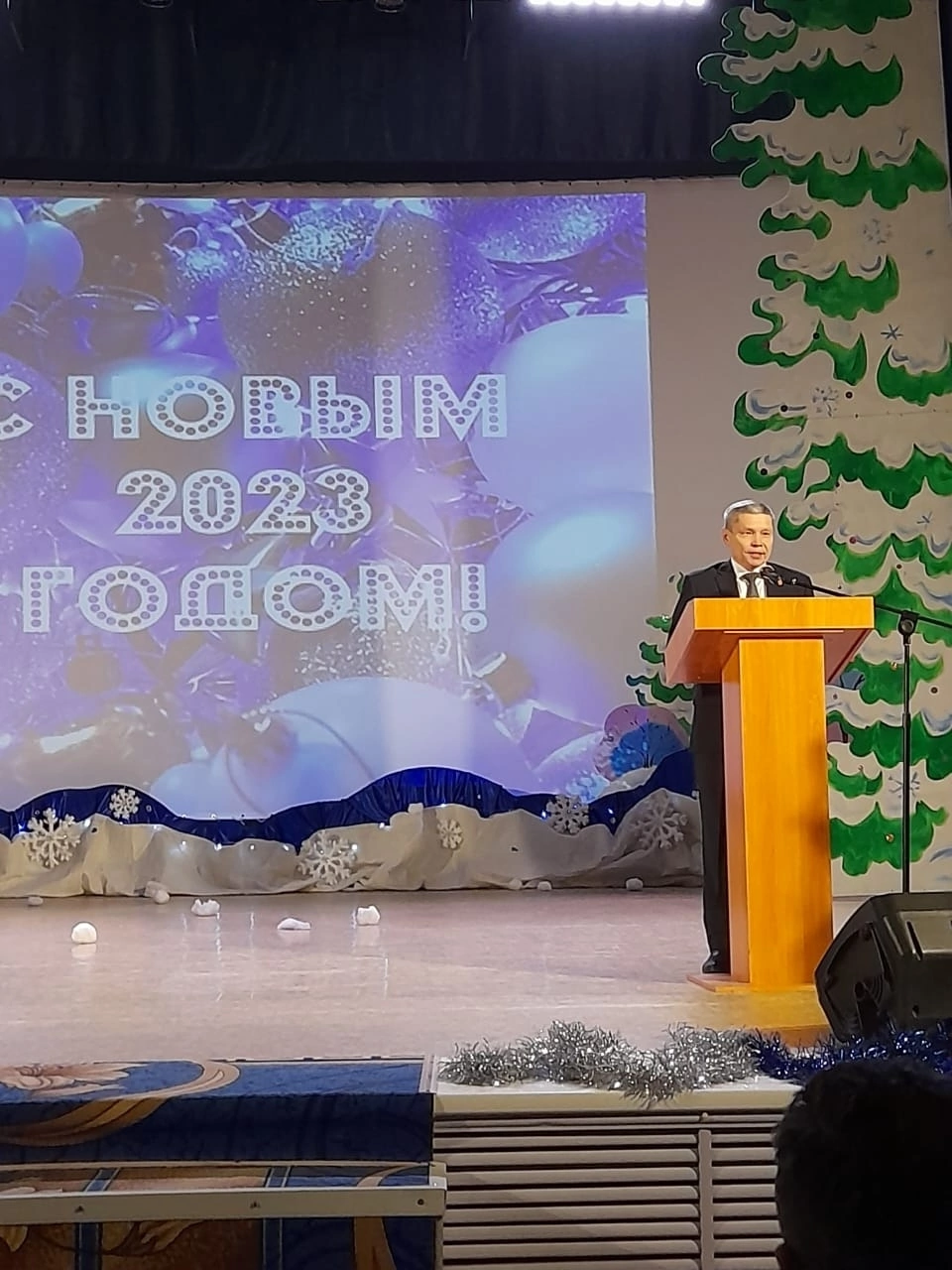 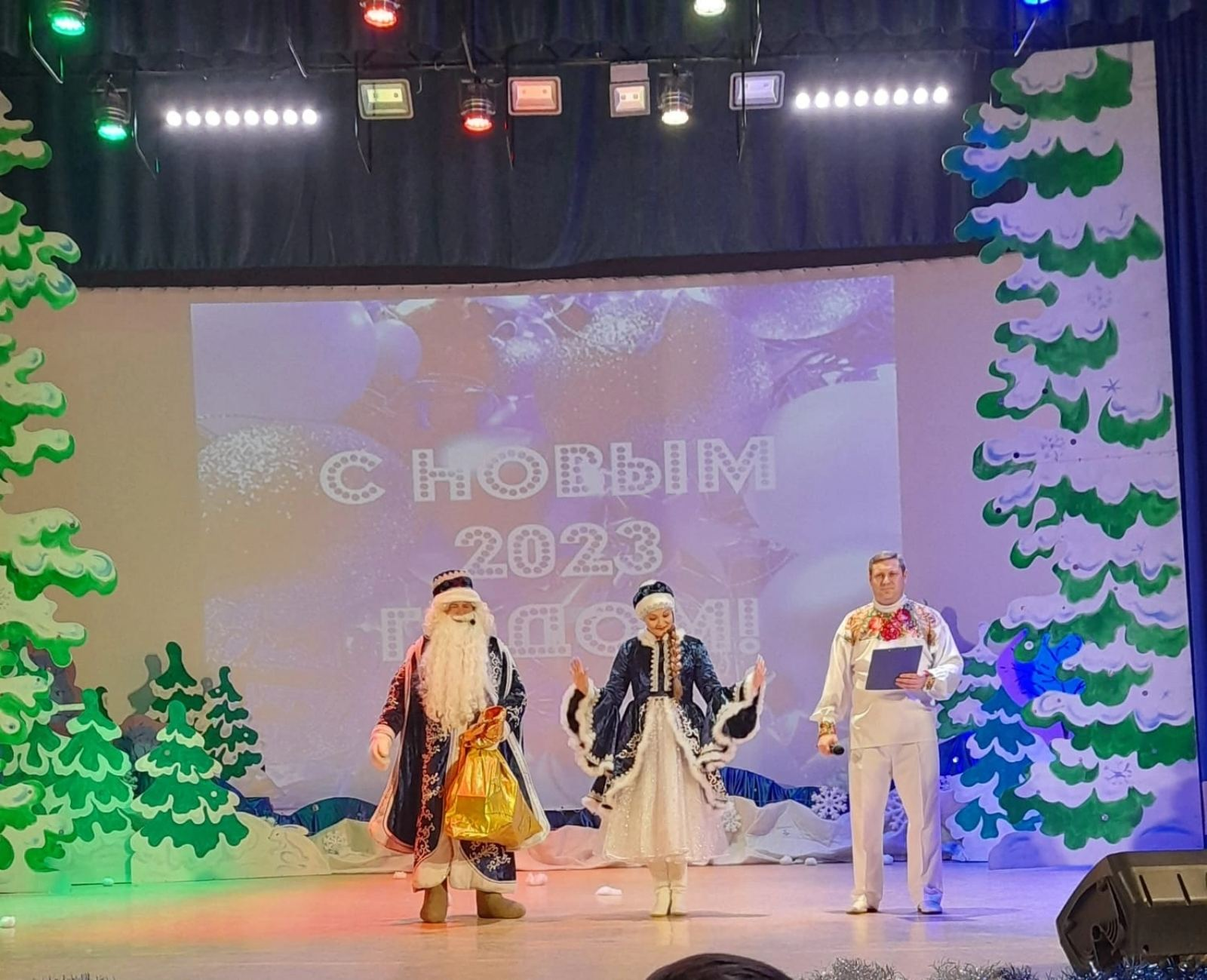 